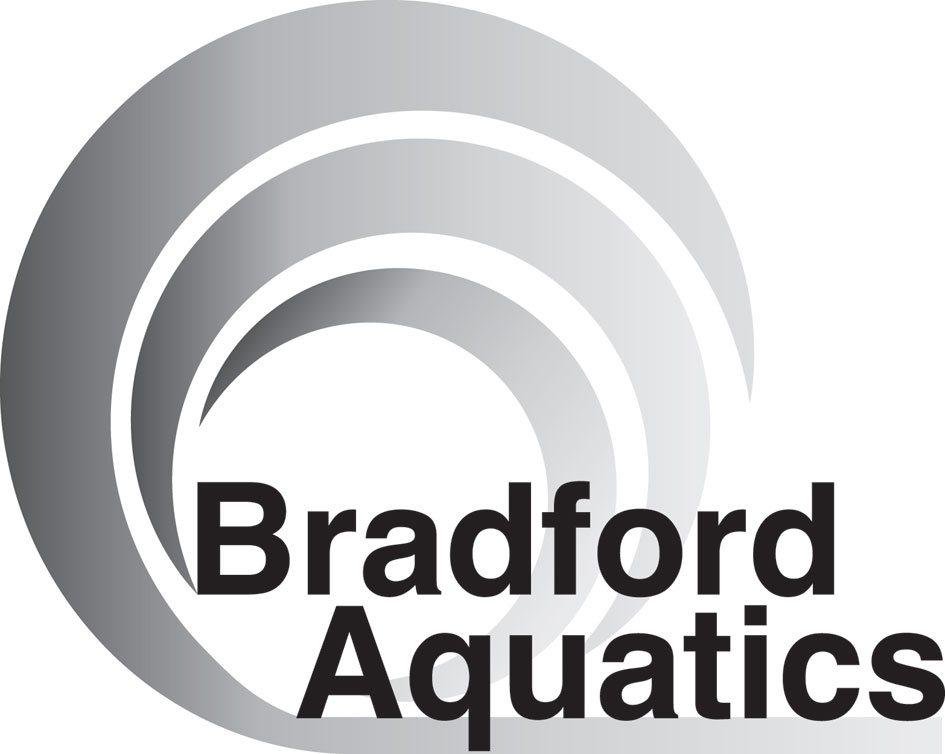 APPLICATION FORMPlease complete this form in CAPITAL LETTERS and hand / post it back to the pool of your choice. Please use one form per swimmer and / or scheme. You will be notified when a place is allocated.Where there is a choice of answer, tick the appropriate box.If applying for ‘Junior’ or ‘Adult and Child’ courses enter your child’s details and sign your consent.Pool RequiredWhere did you hear about this course?Tick a CourseJuniors 5 yrs Diving JuniorAdultupwardsDaytimeOTHER     Adult Evening and WeekendAdult & Under 5 DaytimeAdult & Under 5 Eve/weekendPlease tick your preferred days. Please check days available at the site you want your lessons at, as days and times vary at each sitePlease tick your preferred days. Please check days available at the site you want your lessons at, as days and times vary at each sitePlease tick your preferred days. Please check days available at the site you want your lessons at, as days and times vary at each sitePlease tick your preferred days. Please check days available at the site you want your lessons at, as days and times vary at each sitePlease tick your preferred days. Please check days available at the site you want your lessons at, as days and times vary at each sitePlease tick your preferred days. Please check days available at the site you want your lessons at, as days and times vary at each sitePlease tick your preferred days. Please check days available at the site you want your lessons at, as days and times vary at each sitePlease tick your preferred days. Please check days available at the site you want your lessons at, as days and times vary at each sitePlease tick your preferred days. Please check days available at the site you want your lessons at, as days and times vary at each sitePlease tick your preferred days. Please check days available at the site you want your lessons at, as days and times vary at each sitePlease tick your preferred days. Please check days available at the site you want your lessons at, as days and times vary at each sitePlease tick your preferred days. Please check days available at the site you want your lessons at, as days and times vary at each sitePlease tick your preferred days. Please check days available at the site you want your lessons at, as days and times vary at each sitePlease tick your preferred days. Please check days available at the site you want your lessons at, as days and times vary at each sitePlease tick your preferred days. Please check days available at the site you want your lessons at, as days and times vary at each sitePlease tick your preferred days. Please check days available at the site you want your lessons at, as days and times vary at each siteMonTueWedThuFriSatSunAnyDo you consider yourself/swimmer member to have any medical conditions/disabilities?Do you consider yourself/swimmer member to have any medical conditions/disabilities?Do you consider yourself/swimmer member to have any medical conditions/disabilities?Do you consider yourself/swimmer member to have any medical conditions/disabilities?YesNoNoMaleMaleFemaleFemale If yes, please advise:               If yes, please advise:               If yes, please advise:               If yes, please advise:               If yes, please advise:               If yes, please advise:               If yes, please advise:               If yes, please advise:               If yes, please advise:               If yes, please advise:               If yes, please advise:               If yes, please advise:               If yes, please advise:               If yes, please advise:               If yes, please advise:               If yes, please advise:              Are you/swimmer member a complete beginner for swimming/diving lessons? Are you/swimmer member a complete beginner for swimming/diving lessons? Are you/swimmer member a complete beginner for swimming/diving lessons? Are you/swimmer member a complete beginner for swimming/diving lessons? Are you/swimmer member a complete beginner for swimming/diving lessons? Are you/swimmer member a complete beginner for swimming/diving lessons? Are you/swimmer member a complete beginner for swimming/diving lessons? Are you/swimmer member a complete beginner for swimming/diving lessons? Are you/swimmer member a complete beginner for swimming/diving lessons? YesYesYes NoIf no what grade, badge, or distance did you/swimmer member last achieve?If no what grade, badge, or distance did you/swimmer member last achieve?If no what grade, badge, or distance did you/swimmer member last achieve?If no what grade, badge, or distance did you/swimmer member last achieve?If no what grade, badge, or distance did you/swimmer member last achieve?If no what grade, badge, or distance did you/swimmer member last achieve?If no what grade, badge, or distance did you/swimmer member last achieve?If no what grade, badge, or distance did you/swimmer member last achieve?If no what grade, badge, or distance did you/swimmer member last achieve?If no what grade, badge, or distance did you/swimmer member last achieve?If no what grade, badge, or distance did you/swimmer member last achieve?If no what grade, badge, or distance did you/swimmer member last achieve?Adult BeginnersAdult ImproversAdult AdvancedAdult AdvancedAdult AdvancedAdult AdvancedJunior Beginner LevelsJunior Beginner LevelsJunior Improver LevelsJunior Improver LevelsJunior Advanced LevelsJunior Advanced LevelsJunior Advanced LevelsJunior Advanced LevelsJunior Diving LessonsJunior Diving LessonsWatermanshipGrade 1Grade 2A’BronzeGrade 3A’SilverA’GoldGrade 4BeginnersImproversDETAILS OF SWIMMER MEMBERDETAILS OF SWIMMER MEMBERDETAILS OF PAYEE MEMBER (if different from swimmer member)DETAILS OF PAYEE MEMBER (if different from swimmer member)Surname:                    Surname:                Forename:Forename:Date of Birth:Date of Birth:House Number:House Number:Street:Street:Town:Town:City:City:Postcode:Postcode:CONTACT DETAILS OF SWIMMER MEMBER / BEST CONTACT PERSONCONTACT DETAILS OF SWIMMER MEMBER / BEST CONTACT PERSONCONTACT DETAILS OF PAYEE MEMBER(if different from swimmer member)CONTACT DETAILS OF PAYEE MEMBER(if different from swimmer member)Mobile:Mobile:Telephone:Telephone:Email:Email:We would like to send you details of our other activities and special offers. If you wish to receive this information, please tick the appropriate boxes.Post:Email:SMS:Allow Marketing YesNoSignaturePrint NameDateIf this form is on behalf of a junior (under 18) please sign, print your name, and enter the date:If this form is for yourself (over 18) please sign, print your name, and enter the date: